
Biblioteka szkolna zaprasza uczniów naszej szkoły do odwiedzania, wypożyczania i czytania nowo zakupionych książek .Oto niektóre nowości dla młodzieży w naszej bibliotece zakupione w ramach NPRC: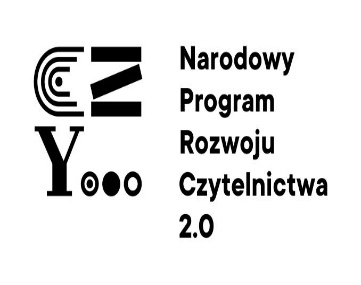          PRZYJDŹ !!!           ZOBACZ             WYPOŻYCZ               PRZECZYTAJ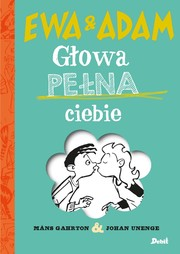 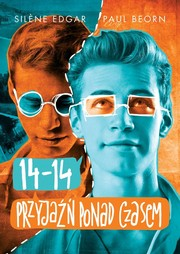 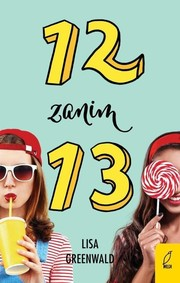 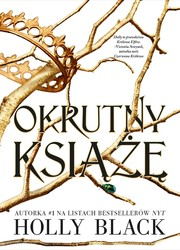 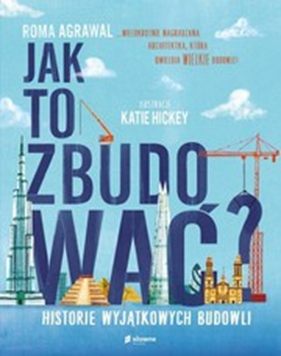 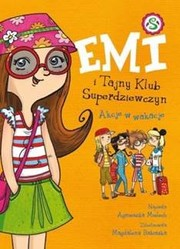 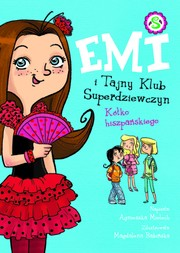 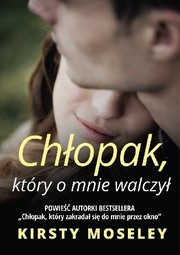 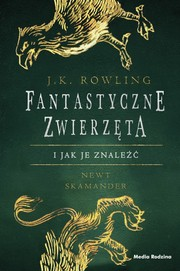 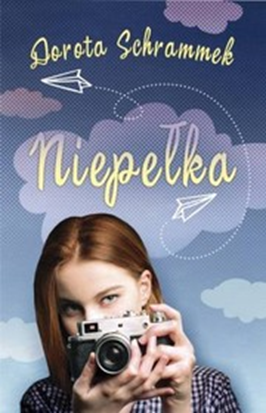 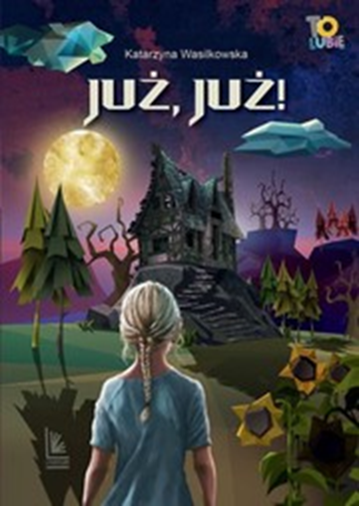 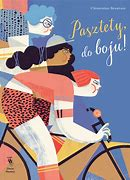 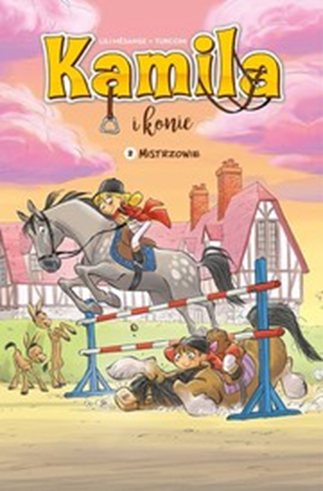 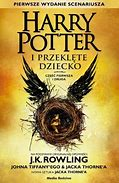 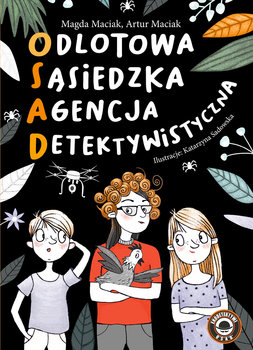 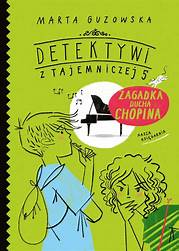 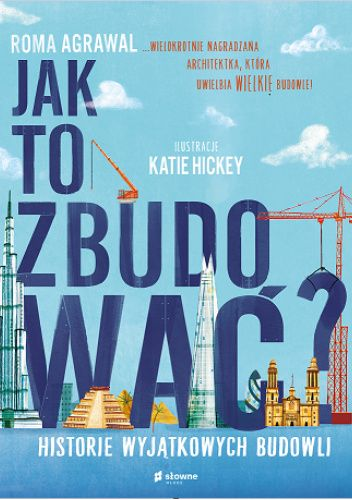 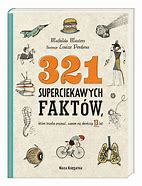 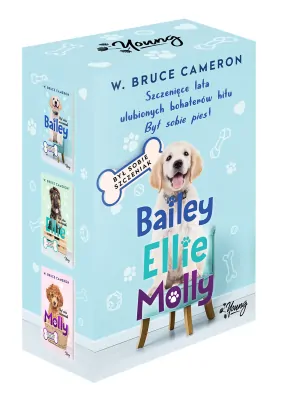 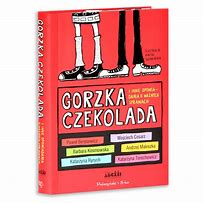 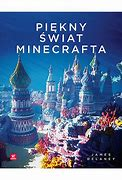 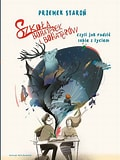 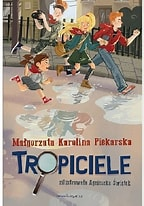 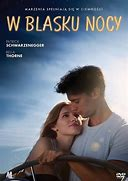 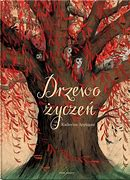 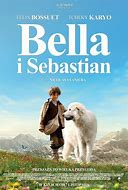 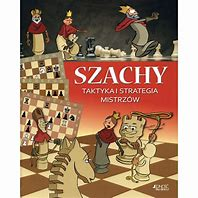 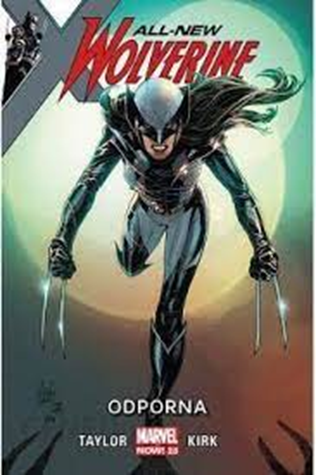 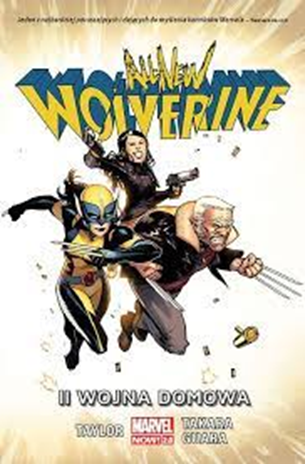 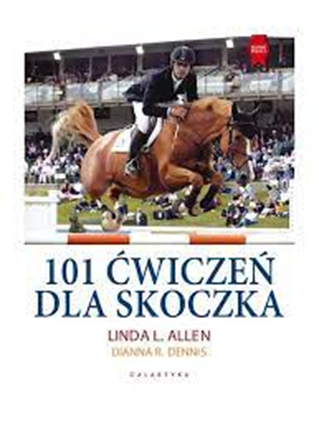 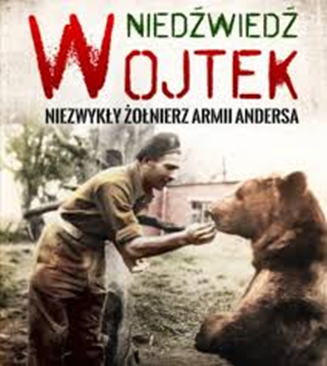 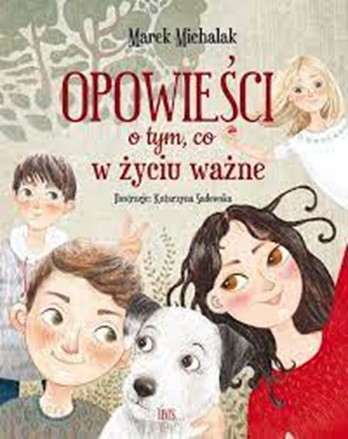 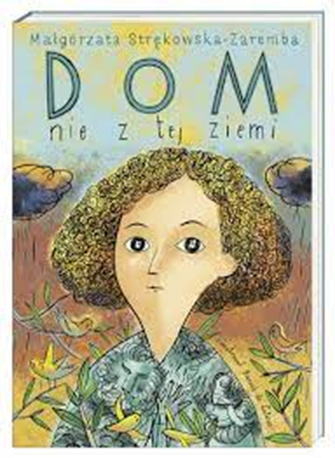 